.Restart - after 16 counts at wall 3(9:00) and wall 7(9:00)Tag - Before the Restart S2, last count '1' (Slightly different Behavior)Restart S1: FORWARD, ROCK STEP, LOCK STEP BACK, ROCK STEP BACK, BODY TWISTRestart S2: CROSS ROCK STEP, SIDE SHUFFLE with 1/4 TURN L, PIVOT 1/2 TURN L with FLICK, FORWARD ROCK STEP, HOOK(*Restart S2 "count 1- RF Hook" only this is tag.S1 (1 2 3 4 & 5 6 7 8 & 1) through S2(2 3 4 & 5 6 7 8 &) is same footwork, and S2 last count 1 is just different.This step is just for restart. And you should go for S1.)S1: FORWARD, ROCK STEP, LOCK STEP BACK, ROCK STEP BACK, BODY TWISTS2: CROSS ROCK STEP, SIDE SHUFFLE with 1/4 TURN L, PIVOT 1/2 TURN L with FLICK, FORWARD MAMBO STEPS3: PIVOT 1/2 TURN R, TOUCH FORWARD with BAND KNEE, HOLD, SWEEP BACKWARDS, CROSS BEHIND, SIDE, SWEEP FORWARD, CROSS OVER, SIDE, BACKWARDSS4: ROCK STEP BACK, PIVOT 1/4 TURN L, PIVOT 1/4 TURN L, LOCK STEPHave Fun:)Contact : song6409@hanmail.netDon't Start Now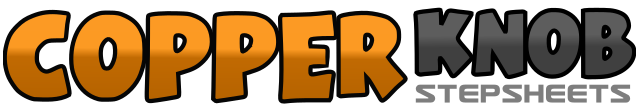 .......Count:32Wall:4Level:Improver.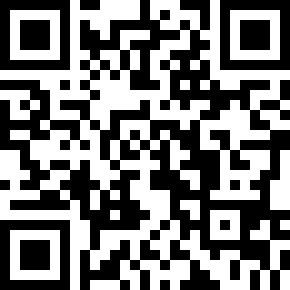 Choreographer:YoungSoon Song (KOR) - October 2020YoungSoon Song (KOR) - October 2020YoungSoon Song (KOR) - October 2020YoungSoon Song (KOR) - October 2020YoungSoon Song (KOR) - October 2020.Music:Don't Start Now - Dua LipaDon't Start Now - Dua LipaDon't Start Now - Dua LipaDon't Start Now - Dua LipaDon't Start Now - Dua Lipa........1RF Step Forward(1)2-3LF Step Forward(2)  RF Recover(3)4&5LF Step Backwards(4), RF Cross Over(&), LF Step Backwards(5)6-7RF Step Backwards(6), LF Recover(7)8&1RF Cross Over(8), LF Together(&), RF Step R(1)2-3LF Cross Over(2), RF Recover(3)4&5LF Step L(4), RF  Together(&), LF 1/4 Turn L Step Forward(5)6-7RF Step Forward(6), LF 1/2 Turn L with RF Flick(3:00)(7)8&1RF Step Forward(8), LF Recover(&), RF Hook(1)1RF Step Forward(1)2-3LF Step Forward(2), RF Recover(3)4&5LF Step Backwards(4), RF Cross Over(&), LF Step Backwards(5)6-7RF Step Backwards(6), LF Recover(7)8&1RF Cross Over(8), LF Together(&), RF Step R(1)2-3LF Cross Over(2), RF Recover(3)4&5LF Step L(4), RF Together(&), LF 1/4 Turn L Step Forward(9:00)(5)6-7RF Step Forward(6), LF 1/2 Turn L with RF Flick(3:00)(7)8&1RF Step Forward(8), LF Recover(&), RF Together(1)2-3LF Step Forward(2), RF 1/2 Turn R Touch Forward with LF Band Knee(9:00)(3)4-5Hold(4), RF Sweep Backwards(5)6&7RF Cross Behind(6), LF Step L(&), RF Step Forward with LF Sweep Forward(7)8&1LF Cross Over(8), RF Step R(&), LF Step Backwards(1)2-3RF Step Backwards(2), LF Recover(3)4-5RF Step Forward(4), LF 1/4 Turn L(6:00)(5)6-7RF Step Forward(6), LF 1/4 Turn L(3:00)(7)8&RF Step Forward(8), LF Cross Behind(&)